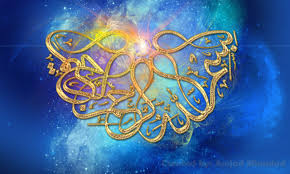 ALLAH’S  NAME IN 4 PLACES ON 2 KIWI FRUITS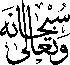 The Exclusive Islamic Miracle Photographs of Dr Umar Elahi AzamSaturday 29th August 2015Manchester, UKIntroductionThe Name of Allah  was formed by the seeds and pulp of the kiwi fruits, which were bought from Manchester Superstores, Stockport Road, Manchester UK on Monday 31st August.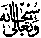 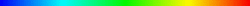 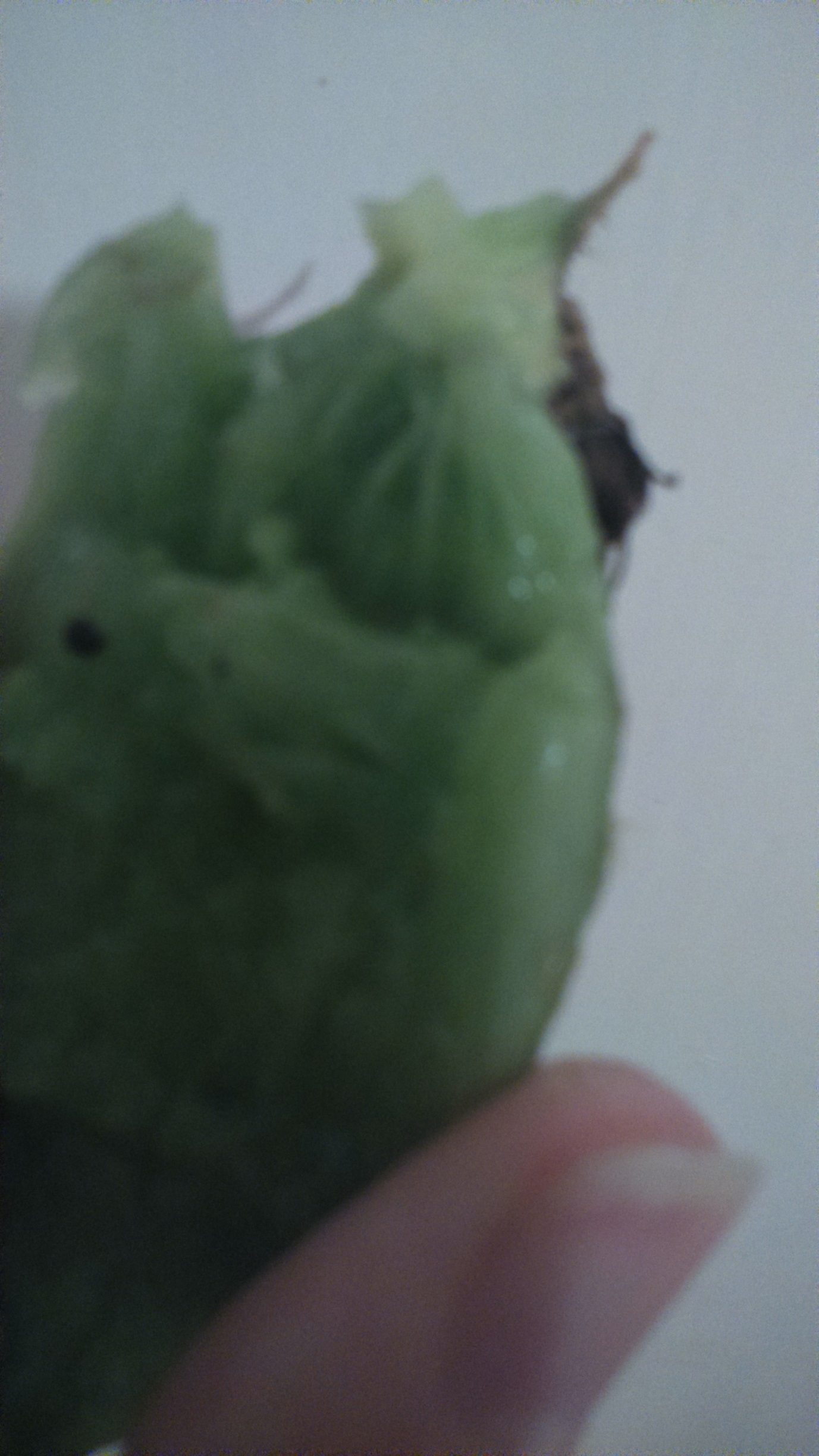 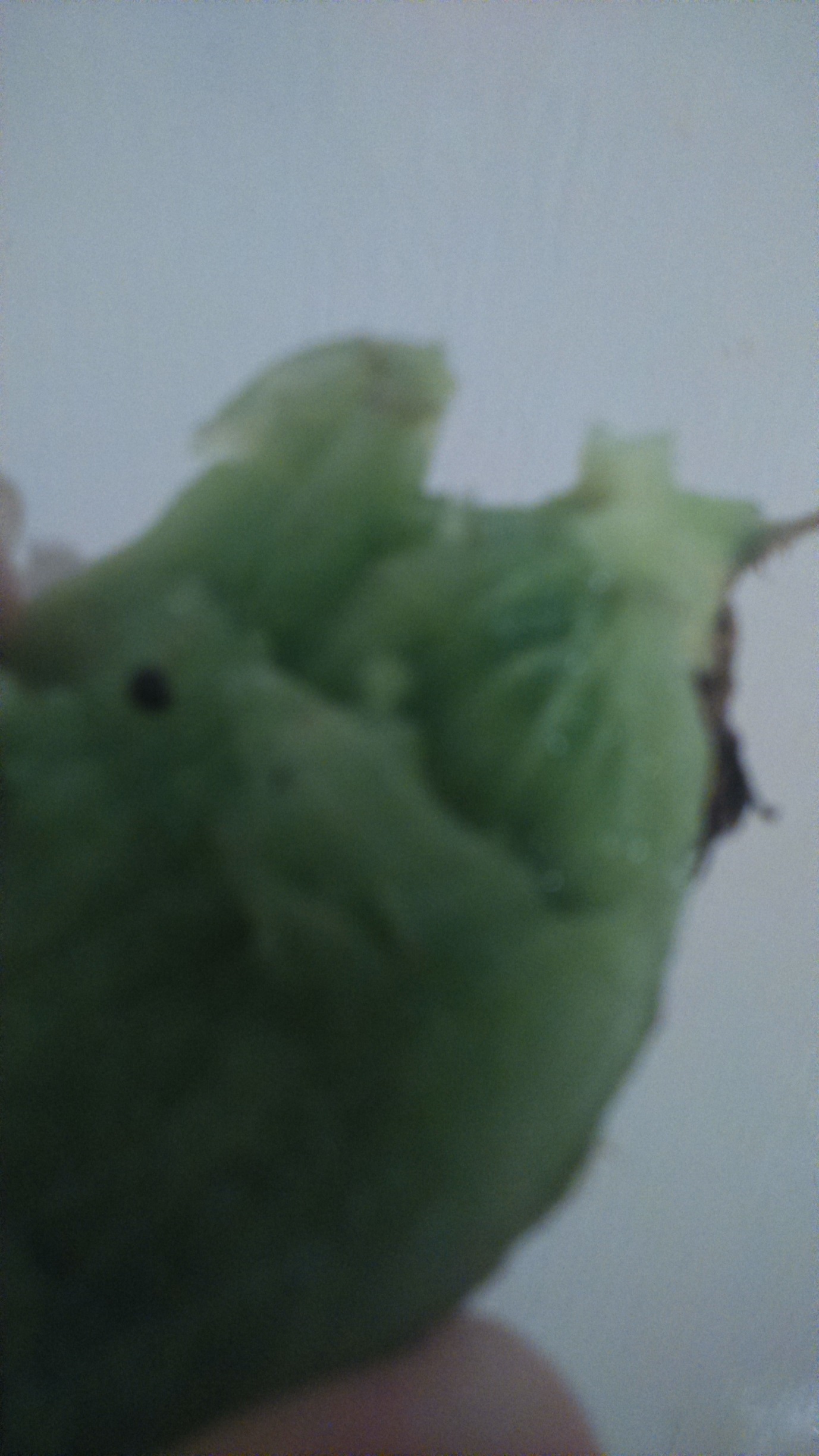 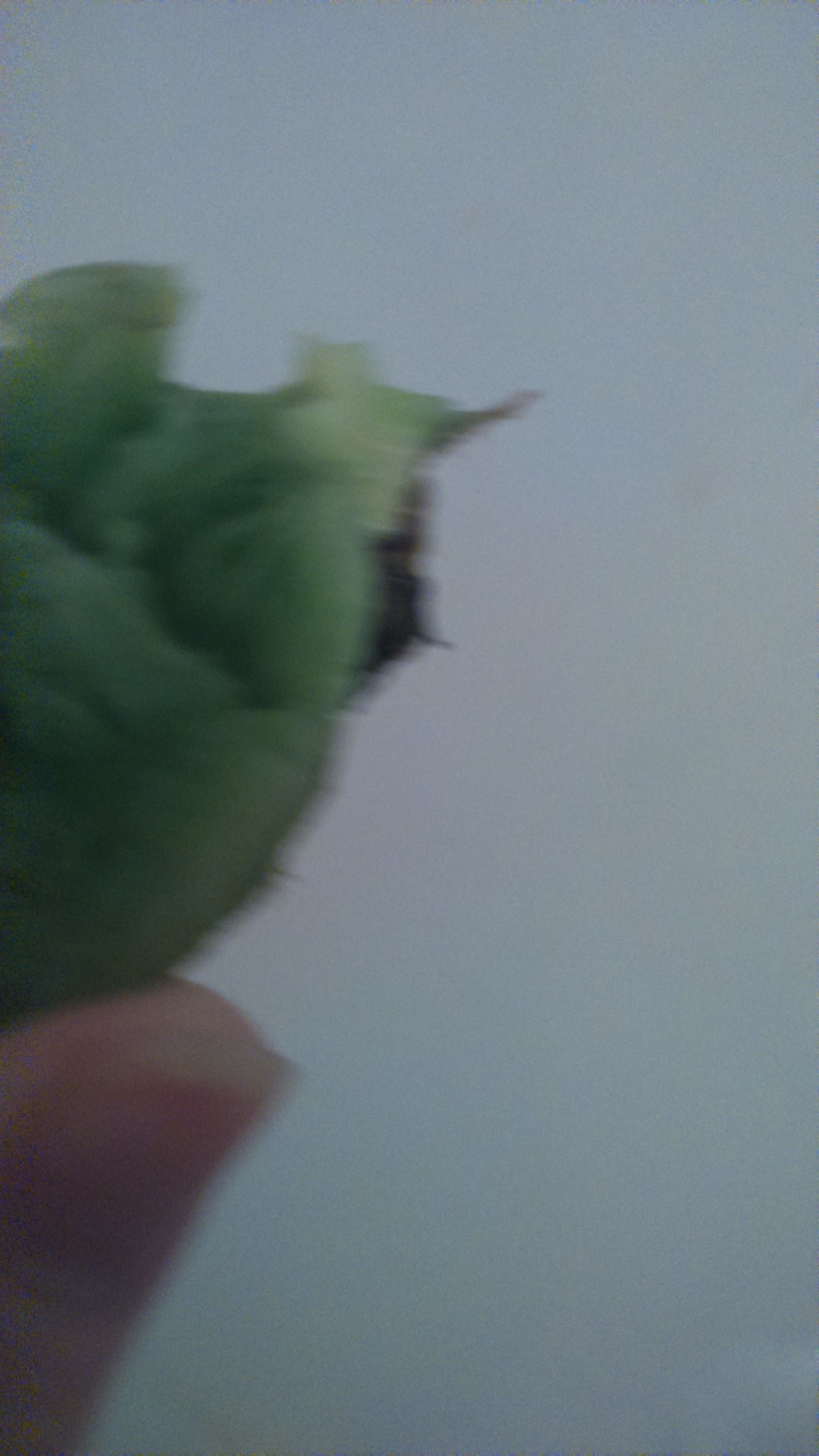 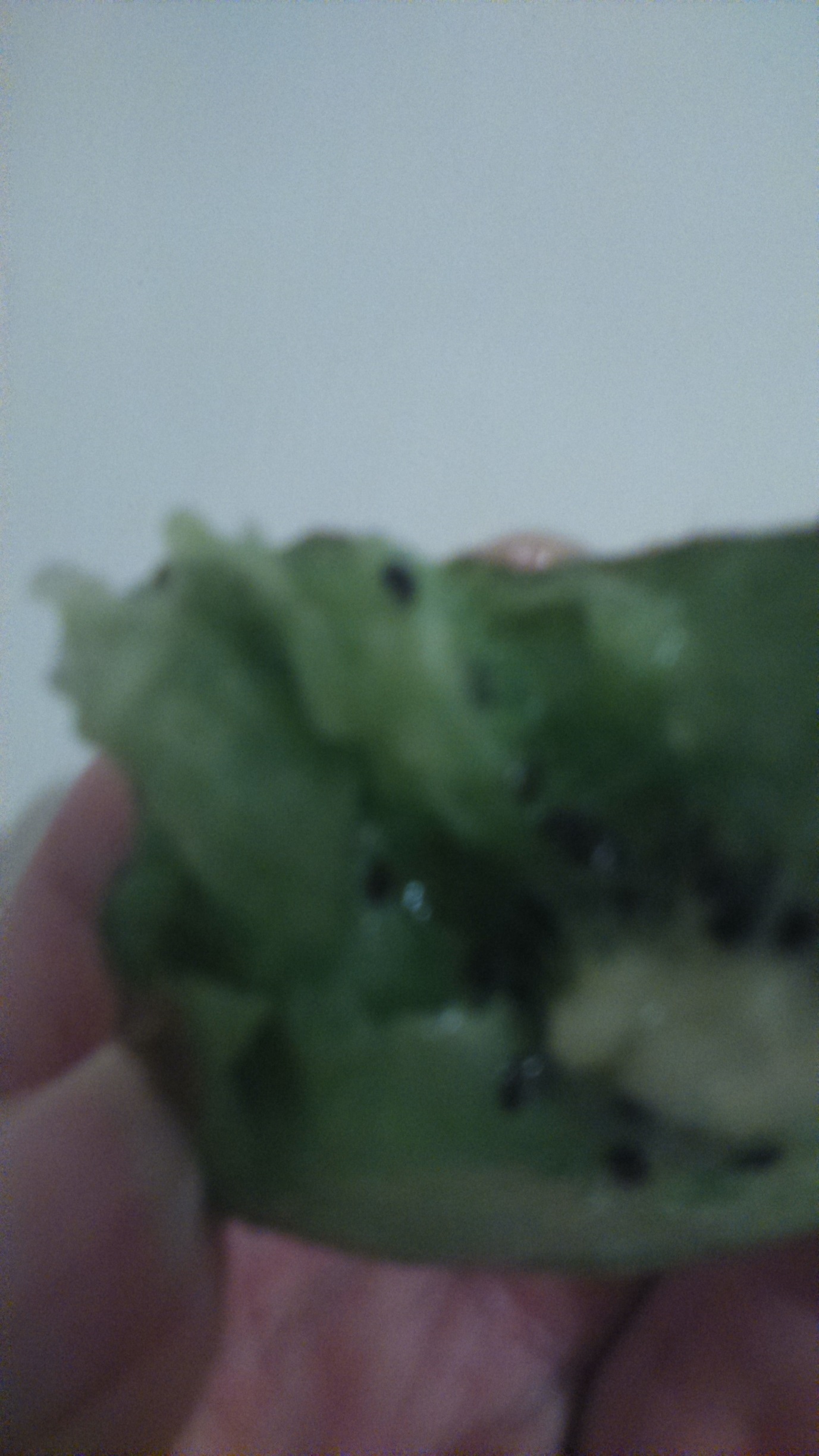 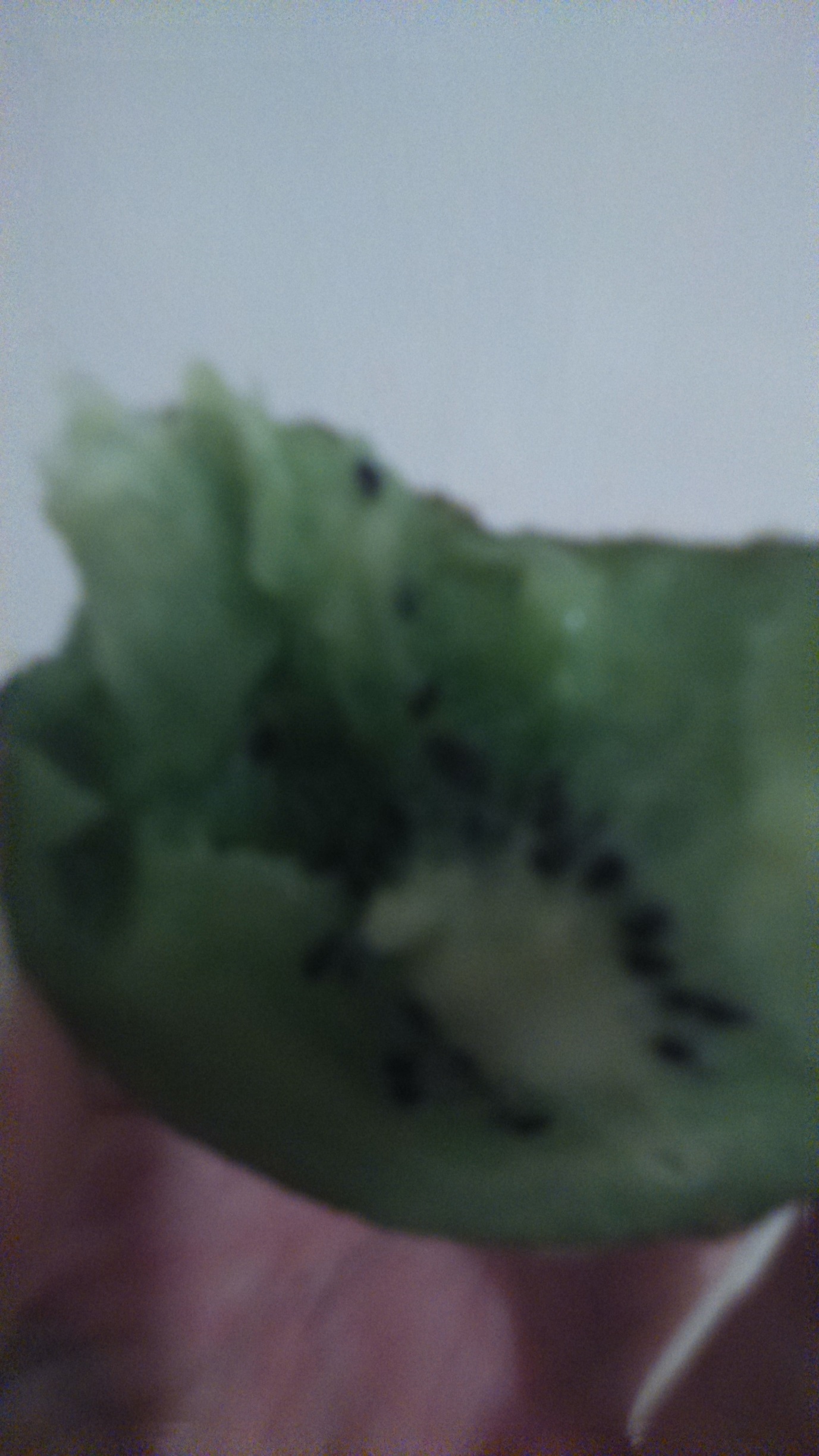 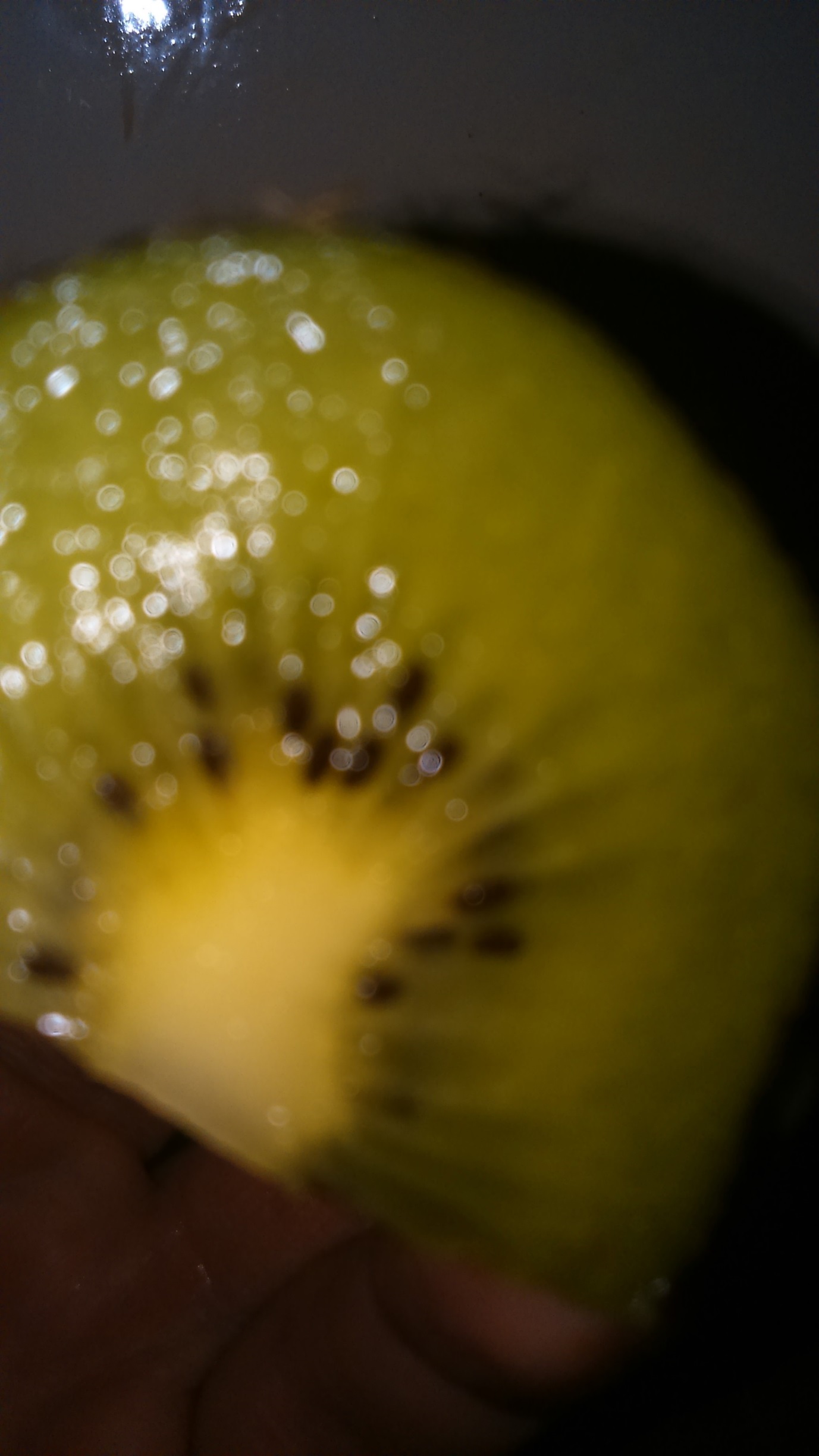 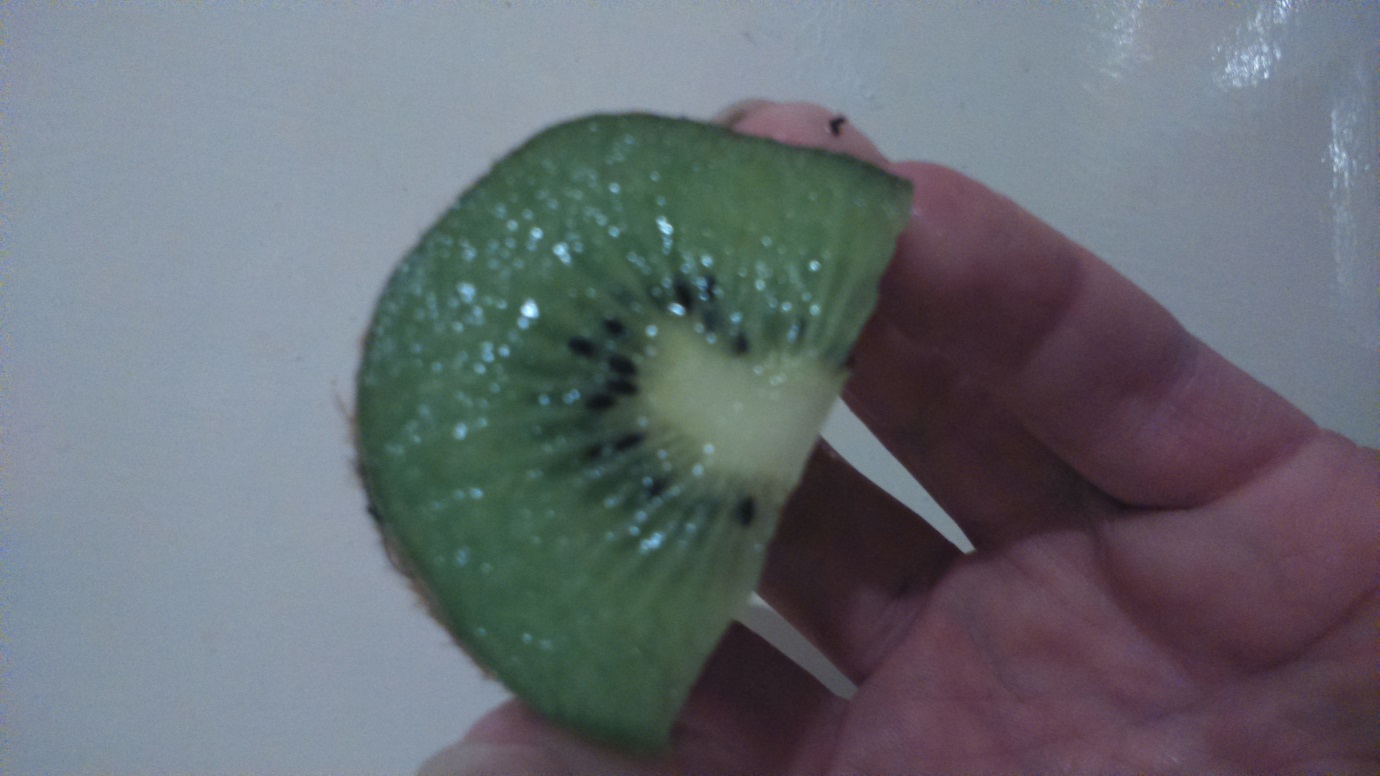 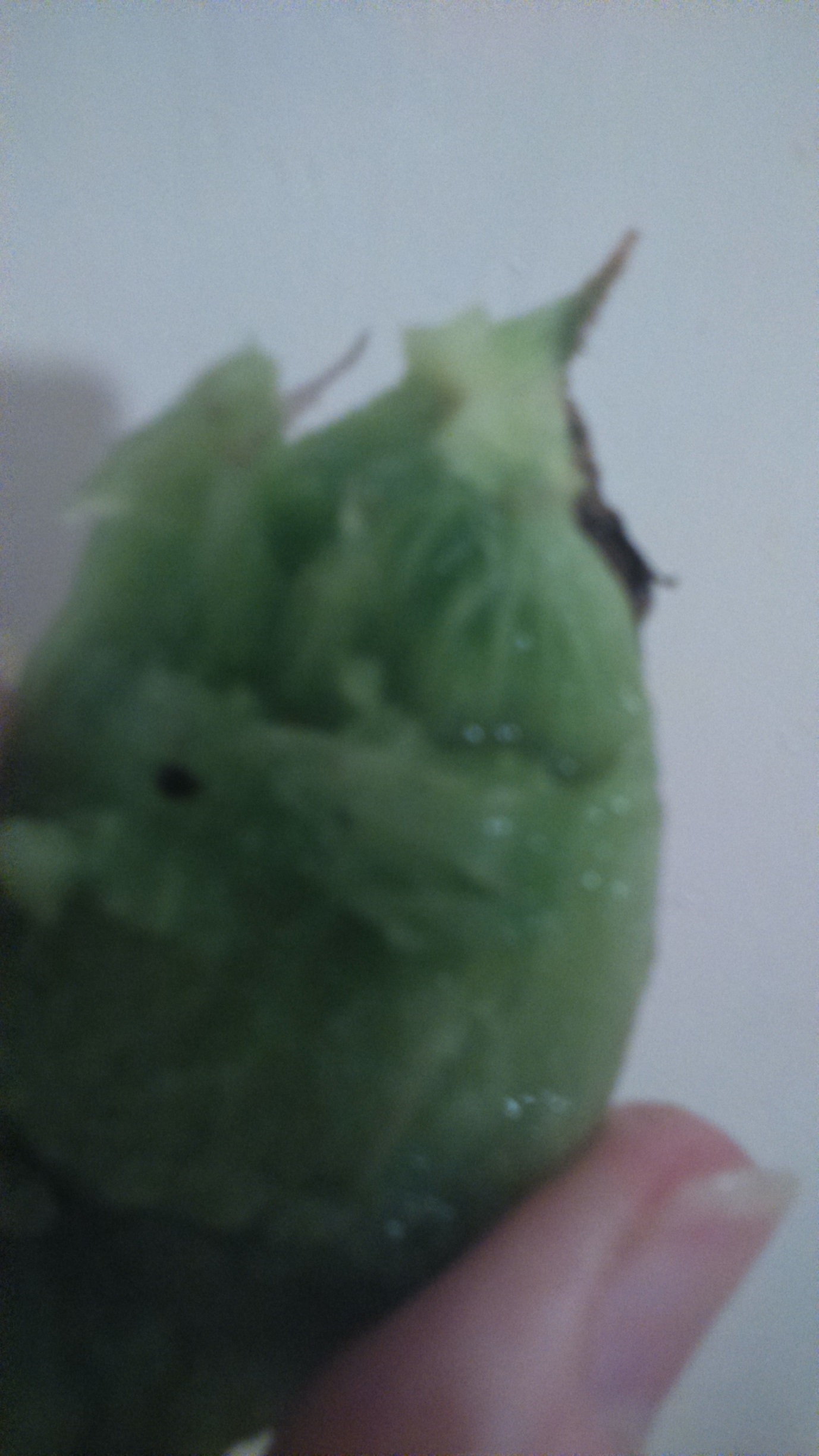 